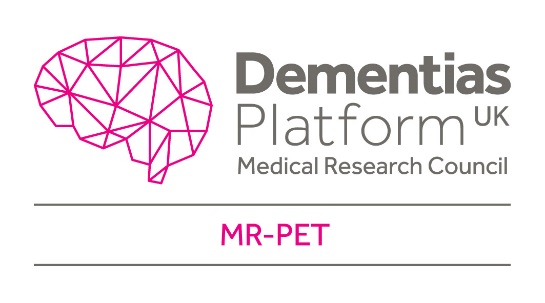 	Image Transmittal FormOnce complete, email a copy to […@...]Site ID:Participant ID:Visit ID:Tracer:Protocol:Scan date:Pre-injection activity: Post-injection activity:Time of administration:Time of first scan:Comments:Comments:Gadolinium contrast agent:Batch no.:Expiry date:Volume injected:Comments:Comments:SequenceCompletedReviewedCommentsScanned and reviewed byScanned and reviewed byScanned and reviewed byName:Signature:Date:Received and processed byReceived and processed byReceived and processed byName:Signature:Date: